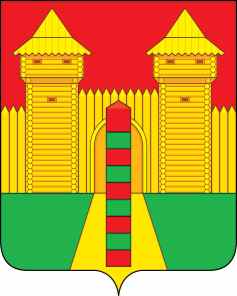 АДМИНИСТРАЦИЯ  МУНИЦИПАЛЬНОГО  ОБРАЗОВАНИЯ «ШУМЯЧСКИЙ   РАЙОН» СМОЛЕНСКОЙ  ОБЛАСТИПОСТАНОВЛЕНИЕот  28.12.2020г. № 655          п. ШумячиВ соответствии с Земельным кодексом Российской Федерации, постановлением Правительства Российской Федерации от 03.12.2014 № 1300 «Об утверждении перечня видов объектов, размешение которых может осуществляться на землях или земельных участках, находящихся в государственной или муниципальной собственности, без предоставления земельных участков и установления сервитутов», решением Шумячского районного Совета депутатов от 26.10.2012 № 84 «Об утверждении Положения о регулировании земельных отношений на территории муниципального образования «Шумячский район» Смоленской области», на  основании заявления АО «Газпром газораспределение Смоленск» от 16.12.2020 № 25-5-6/328-2020 в лице директора филиала АО «Газпром газораспределение Смоленск» в г. Рославль А. А. Иванченкова действующего по доверенности от  20.12.2019 № 395     Администрация муниципального образования «Шумячский район» Смоленской областиП О С Т А Н О В Л Я Е Т:                 1. Предоставить акционерному обществу «Газпром газораспределение Смоленск»  (ИНН 6731011930, ОГРН 1026701455329) право использовать без предоставления и установления сервитута на земельный участок площадью 80 кв.м. в границе земельного участка с кадастровым кварталом № 67:24:0190213, отнесенный к категории земли населенных пунктов, находящийся на земле, государственная собственность на который не разграничена, расположенный по адресу (иное описание местоположения): Российская Федерация, Смоленская область, Шумячский район, п. Шумячи, ул. Заводская, газопроводы и иные трубопроводы давлением до 1,2 Мпа, для размещения которых не требуется разрешение на строительство.2. Срок использования земельного участка, указанного в пункте 1 настоящего постановления - 11 месяцев.3. Координаты характерных точек границ земельного участка, предполагаемого к использованию, отображены на схеме границ, являющейся неотъемлемой частью данного постановления (приложение).4.    АО «Газпром газораспределение Смоленск»:4.1. Выполнять требования о приведении земельного участка в состояние, пригодное для использования, в соответствии с видом разрешенного использования и о проведении необходимых работ по рекультивации в случае, если использование земельного участка приведет к порче или уничтожению плодородного слоя почвы в границах земельного участка, указанного в пункте 1 настоящего постановления.4.2. Обеспечить установление охранных зон в соответствии с требованиями федерального законодательства.5. Приемку в эксплуатацию размещаемого объекта необходимо осуществлять с участием представителя уполномоченного органа.6. Администрация муниципального образования «Шумячский район» Смоленской области оставляет за собой право предоставлять земельный участок, указанный в пункте 1 настоящего постановления, физическому лицу без  прекращения предоставленного настоящим постановлением права использования земельного участка.7. Направить настоящее постановление в федеральный орган исполнительной власти, уполномоченный Правительством Российской Федерации на осуществление государственного кадастрового учета, государственной регистрации прав, ведения Единного государственного  реестра недвижимости  и предоставления сведений, содержащихся в Единном государственном реестре недвижимости.Глава муниципального  образования «Шумячский район»  Смоленской области                                               А.Н. ВасильевОб использовании земельногоучастка без его предоставленияи установления сервитута